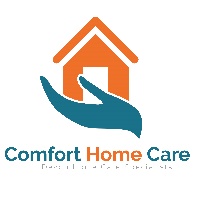 EQUALITY, DIVERSITY & PROTECTED CHARACTERISTICS POLICY POLICY STATEMENT 1. 	Comfort Home Care aims to be an exemplar organisation, demonstrating excellence in equality and diversity. We strive to be inclusive through respecting one another, promoting and achieving equality of opportunity, and valuing diversity, and providing an accessible, responsive service to our Service Users.   PURPOSE AND SCOPE OF POLICY The purpose of this policy is to ensure that our commitment to equality of opportunity and valuing diversity is reflected in all employment processes.  The policy covers all Comfort Home Care employees and Service Users.The term ‘discrimination’ is used throughout this policy to mean unfair and unlawful discrimination.   PRINCIPLES Equality and diversity is central to our daily working life at Comfort Home Care. We aim to prevent and remove unfair discrimination, harassment and victimisation wherever we encounter it in our work, to promote equality of opportunity in all that we do, and to value and respect differences. Relevant training and development is offered to employees to achieve this. All employees have a responsibility to challenge, report and/or directly dealing with discriminatory behaviour, unfair treatment, harassment or bullying at Comfort Home Care, whether involving Service Users, or other members of staff.  Our Employee Handbooks and Service User Guide 2018 outlines the process through which people can raise concerns. We recognise that people have preferences in relation to the world around them. However, every employee has a responsibility to ensure that decisions made at work are not affected by bias or prejudice. The Equality Act (2010), states that there are nine protected characteristics and that it is unlawful to discriminate against people because of those characteristics. Discrimination, harassment and victimisation are disciplinary offences which may lead to dismissal.   Our policy will comply with and, where appropriate, exceed statutory requirements of the Equality Act 2010, as appropriate and in accordance with current good practice.  Comfort Home Care is an organisation which understands the effects of disability, and provides effective support so that disabled employees are able to perform to the best of their ability, and Service Users and supported respectively.  This means ensuring that they have the opportunity to discuss and request reasonable adjustments, and that managers will ensure that any agreed adjustments are put in place promptly.  When considering reasonable adjustments, Comfort HG will consider how best to prevent substantial disadvantage.  OUTCOMES 12.  	The outcomes of this policy are that:	Comfort Home Care act in compliance with relevant statutory requirements, specifically the Equality Act.Comfort Home Care’s workforce better reflects the community we serve, and the working population there are no significant differences between those with protected characteristics and those without Comfort Home Care’s employees understand and respond effectively to the diverse needs of the Service Users we serve in order to promote equal access to our services. REVIEW A formal review of this policy will occur every three years unless there is a significant change in relevant legislation which triggers a review before then.  Comfort Home Care’s commitment to equality and diversityComfort Home Care will be an exemplar organisation, demonstrating excellence in equality and diversity issues across all areas of policy and practice, and influencing others through the high standards that we set.   In all aspects of our work we will be: accessible  inclusive  responsive  fair Comfort Home Care Vision Statement will be realised through all of our staff working together to achieve: An understanding of the different needs of Comfort Home Care’s Service Users so that we are able to provide an accessible and responsive service to all who need it A Comfort Home Care workforce that includes a diverse range of people at all levels, reflecting the community we serveAn open and inclusive culture within Comfort Home CareA good reputation for understanding and managing equality and diversity effectively. Comfort Home Care’s Diversity Values and E&D Rights and Responsibilities Diversity is one of our organisational values, Comfort Home Care places great emphasis on E&D particularly as our values shape our behaviours.  Our diversity value states: We value people and their diversity and strive to be inclusive: We respect others, regardless of personal differences  We listen to people to understand their needs and tailor our service accordingly, and  We promote equal access to our service for all members of the community. It is important that people understand their rights, and their responsibilities to achieve our vision for E&D and to put our values into action. To do this effectively we expect the following behaviours: Valuing diversity through treating Service Users and all staff at Comfort Home Care as individuals.   Constructively challenging or praising others to ensure the Comfort Home Care values are lived out as well as recognising unacceptable behaviour and taking appropriate action Demonstrating an understanding of the E&D Policy and participating in developmental activities relating to E&D Glossary of terms stated in the Equality Act (2010) Age The Act protects people of all ages. However, different treatment because of age is not unlawful direct or indirect discrimination if the employee can justify it, ie if the person can demonstrate that it is a proportionate means of meeting a legitimate aim.  Disability 	 Under the Act, a person is disabled if they have a physical or mental impairment which has a substantial and long-term adverse effect on their ability to carry out normal day-to-day activities. Gender reassignment 	 The Act provides protection for transsexual people. A transsexual person is someone who proposes to, starts or has completed a process to change his or her gender.  Marriage and civil partnership The Act protects employees who are married or in a civil partnership against discrimination. Single people are not protected. Pregnancy and maternity  A woman is protected against discrimination on the grounds of pregnancy and maternity during the period of her pregnancy and any statutory maternity leave to which she is entitled.  Race For the purposes of the Act ‘race’ includes colour, nationality and ethnic or national origins.  Religion or belief  In the Equality Act, religion includes any religion. It also includes a lack of religion, in other words those not follow a certain religion or have no religion at all. Additionally, a religion must have a clear structure and belief system. Belief means any religious or philosophical belief or a lack of such belief. To be protected, a belief must satisfy various criteria, including that it is a weighty and substantial aspect of human life and behaviour.  Sex Both men and women are protected under the Act. Sexual orientation The Act protects bisexual, gay, heterosexual and lesbian people. Direct discrimination 	 Direct discrimination occurs when someone is treated less favourably than another because of a protected characteristic they have or are thought to have (see perception discrimination below), or because they associate with someone who has a protected characteristic (see discrimination by association below).  Discrimination by association 	 This is direct discrimination against someone because they associate with another person who possesses a protected characteristic. Perception discrimination 	 This is direct discrimination against an individual because others think they possess a particular protected characteristic. It applies even if the person does not actually possess that characteristic but are perceived as doing so.  Indirect discrimination 	 Indirect discrimination can occur when you have a condition, rule, policy or even a practice that applies to everyone but particularly disadvantages people who share a protected characteristic. Indirect discrimination can be justified if the employee can show that you acted reasonably in managing your business, ie that it is ‘a proportionate means of achieving a legitimate aim’.  Harassment  Harassment is “unwanted conduct related to a relevant protected characteristic, which has the purpose or effect of violating an individual’s dignity or creating an intimidating, hostile, degrading, humiliating or offensive environment for that individual”. Employees are also protected from harassment because of perception and association  Third party harassment   The Equality Act makes you potentially liable for harassment of your employees by people (third parties) who are not employees of your company, such as customers or clients. You will only be liable when harassment has occurred on at least two previous occasions, you are aware that it has taken place, and have not taken reasonable steps to prevent it from happening  Victimisation 	 Victimisation occurs when an employee is treated badly because they have made or supported a complaint or raised a grievance under the Equality Act; or because they are suspected of doing so.  Discrimination arising from a disability The Act says that treatment of a disabled person amounts to discrimination where:  an employer treats the disabled person unfavourably; this treatment is because of something arising in consequence of the disabled person’s disability; and the employer cannot show that this treatment is a proportionate means of      achieving a legitimate aim,  unless the employer does not know, and could not reasonably be expected to know, that the person has the disability Discrimination through failure to provide reasonable adjustments Discrimination against a disabled person occurs where an employer fails to comply with a duty to make reasonable adjustments imposed on them in relation to that disabled person, the employer must: avoid the substantial disadvantage where a practice applied by or on behalf of the employer puts a disabled person at a substantial disadvantage compared to those who are not disabled. remove or alter a physical feature or provide a reasonable means of avoiding such a feature where it puts a disabled person at a substantial   disadvantage compared to those who are not disabled. provide an auxiliary aid where a disabled person would, but for the provision of that auxiliary aid, be put at a substantial disadvantage compared to those who are not disabled. Equal opportunities and Protected Characteristic monitoring  One of the stated aims of this policy is to remove discrimination wherever we encounter it in our work and to promote equality in all we do. In employment terms this means being fair to everyone and ensuring no job applicant or employee receives less favourable treatment on the grounds of race, sex, age, sexual orientation, disability, trade union activities, pregnancy or maternity, civil partnership or marriage, religious or other beliefs, or gender re-assignment.  As part of our commitment to equality and diversity, we undertake a monitoring process to ensure that the above aim is fulfilled.  Monitoring helps us to evaluate the effectiveness of our Equality and Diversity strategy.  Information on the protected characteristics is collected at the point of recruitment with regards staff, and commencement of care with regards Service Users.  Data regarding any protected characteristics is stored securely in accordance with our data protection policy.We monitor ethnic origin, sex, disability, age, marital status and religious belief (and sexual orientation for the Staff in Post report). Where appropriate, the reports also include monitoring information on part-time/full-time employees and pay band. Where data permits gender reassignment, civil partnership or marriage and pregnancy and maternity may be analysed.   If reports are made, all the above information is reported appropriately anonymised and no individual employee or Service User is identified in the reports. All Equal Opportunities monitoring information is kept secure, confidential and in compliance with Data Protection Act (1998) guidelines. Access to individual data is strictly restricted.